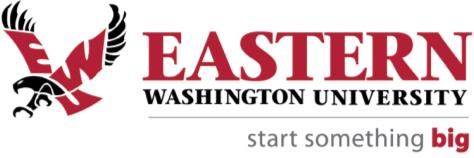 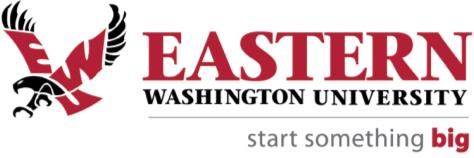 Eastern Washington University Disability Support Services Documentation Policy for Attention Disabilities Students who are seeking support services from the Disability Support Services Office at EWU on the basis of an attention disability are required to submit documentation to verify eligibility. Documentation of disability and related information will be kept in a separate file in the DSS office. The cost and responsibility for providing this documentation shall be borne by the student. Although the more generic term Attention Deficit Disorder (ADD) is frequently used, the official nomenclature used in the Diagnostic and Statistical Manual of Mental Disorders, 4th edition (DSM-IV), Attention Deficit/Hyperactivity Disorder (ADHD), will be used in this document. Documentation should show current impact of the disability. The age of acceptable documentation is dependent upon the stability of the disability. Information describing the certification, licensure, and/or the professional training of individuals conducting the evaluation must be provided. The documentation should include: Evidence of early impairment.  Alternative diagnoses or explanations should be ruled out.  Testing information must be relevant.  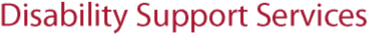 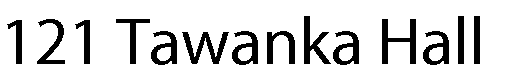 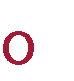 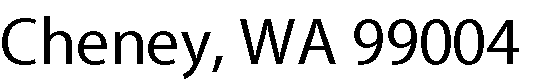 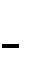 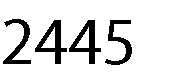 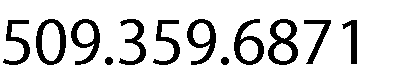 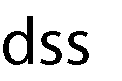 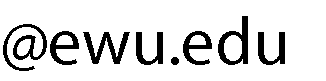 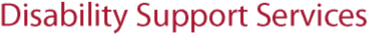 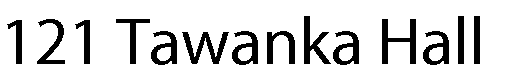 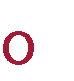 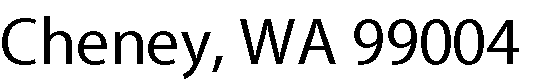 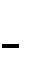 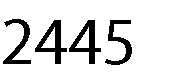 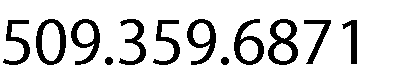 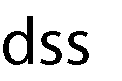 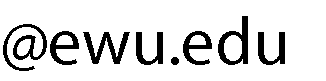 If applicable, present a specific diagnosis of ADHD based on the DSM-IV diagnostic criteria.  Provide a comprehensive interpretive summary synthesizing the evaluator’s judgment for the diagnosis. Effect of the disability on the student's ability to access university programs, services, and activities. Must provide sufficient data to support the particular academic adjustment requested. Suggestions for reasonable accommodations with supporting evidence can be included. The final determination for providing appropriate and reasonable accommodations rests with the University. The Disability Support Services office reserves the right to obtain clarification regarding the documentation, if necessary. For questions or concerns contact Disability Support Services at the address below.  Revised on February 15, 2018 